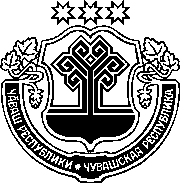 ЧӐВАШ РЕСПУБЛИКИНСАККУНӖЧӐВАШ РЕСПУБЛИКИН"ЧӐВАШ РЕСПУБЛИКИНЧЕ АДМИНИСТРАТИВЛӐ ПРАВӐНА ПӐСНИСЕМ ҪИНЧЕН" САККУНӖН 
201 СТАТЙИНЕ улшӐну кӖртесси ҫинченЧӑваш Республикин Патшалӑх Канашӗ2021 ҫулхи чӳк уйӑхӗн 16-мӗшӗнчейышӑннӑ1 статьяЧӑваш Республикин "Чӑваш Республикинче административлӑ правӑна пӑснисем ҫинчен" 2003 ҫулхи утӑ уйӑхӗн 23-мӗшӗнчи 22 №-лӗ саккунӗн (Чӑваш Республикин Патшалӑх Канашӗн ведомоҫӗсем, 2003, 55 №; 2005, 62, 64, 65 №-сем; 2006, 69, 72 №-сем; 2007, 73, 74 №-сем; 2008, 75, 77, 78 №-сем; 2009, 81, 82 №-сем; 2010, 84, 86 №-сем; 2011, 88–91 №-сем; 2012, 92 (I том), 94, 96 №-cем; Чӑваш Республикин Саккунӗсен пуххи, 2013, 7, 12 №-сем; 2014, 3, 6, 9, 11, 12 №-сем; 2015, 6, 10 №-сем; 2016, 3, 4, 10, 11 №-сем; 2017, 2–4, 7, 11 №-сем; "Республика" хаҫат, 2017, раштав уйӑхӗн 27-мӗшӗ; 2018, нарӑс уйӑхӗн 21-мӗшӗ, ҫу уйӑхӗн 8-мӗшӗ, ҫӗртме уйӑхӗн 27-мӗшӗ, раштав уйӑхӗн 5-мӗшӗ, раштав уйӑхӗн 26-мӗшӗ; 2019, нарӑс уйӑхӗн 20-мӗшӗ, утӑ уйӑхӗн 17-мӗшӗ; 2020, пуш уйӑхӗн 4-мӗшӗ, пуш уйӑхӗн 25-мӗшӗ, ҫӗртме уйӑхӗн 3-мӗшӗ, авӑн уйӑхӗн 30-мӗшӗ, юпа уйӑхӗн 28-мӗшӗ; 2021, утӑ уйӑхӗн 1-мӗшӗ) 201 статйине улшӑну кӗртес, ҫакӑн пек ҫырса 11-мӗш пай хушса 
хурас:"11. Чаракан паллӑсем тата ҫырса пӗлтернисем вырнаҫтарнӑ щитсем (пӗлтерӳсем) лартса тухнӑ вырӑнсенче шыва кӗнӗшӗн, ишме юранӑ вырӑн чиккисене палӑртакан пӗчӗк буйсенчен иртсе ишнӗшӗн – асӑрхаттараҫҫӗ е граждансене пӗр пин тенкӗ чухлӗ административлӑ штраф тӳлеттереҫҫӗ.".2 статьяҪак Саккун ӑна официаллӑ йӗркепе пичетлесе кӑларнӑ кун хыҫҫӑн вунӑ кун иртсен вӑя кӗрет.Шупашкар хулиЧӑваш РеспубликинПуҫлӑхӗО. Николаев